职业卫生技术报告网上信息公开表XSZF/JL-Z-38-01                                                                                 用人单位名称山西汾西矿业（集团）有限责任公司柳湾煤矿选煤厂山西汾西矿业（集团）有限责任公司柳湾煤矿选煤厂山西汾西矿业（集团）有限责任公司柳湾煤矿选煤厂山西汾西矿业（集团）有限责任公司柳湾煤矿选煤厂用人单位地址山西省吕梁市孝义市阳泉曲镇吕居堡村.山西省吕梁市孝义市阳泉曲镇吕居堡村.联系人李文英项目名称山西汾西矿业（集团）有限责任公司柳湾煤矿选煤厂职业病危害因素现状评价山西汾西矿业（集团）有限责任公司柳湾煤矿选煤厂职业病危害因素现状评价山西汾西矿业（集团）有限责任公司柳湾煤矿选煤厂职业病危害因素现状评价山西汾西矿业（集团）有限责任公司柳湾煤矿选煤厂职业病危害因素现状评价专业技术人员名单专业技术人员名单专业技术人员名单专业技术人员名单专业技术人员名单项目组人员名单项目组人员名单项目组人员名单项目组人员名单项目组人员名单项目负责人项目负责人宫丽斌宫丽斌宫丽斌报告编制人报告编制人宫丽斌宫丽斌宫丽斌报告审核人报告审核人申晓军申晓军申晓军现场调查人员、时间现场调查人员、时间宫丽斌、梁凯2022.9.5宫丽斌、梁凯2022.9.5宫丽斌、梁凯2022.9.5现场采样/检测人员、时间现场采样/检测人员、时间宫丽斌、梁凯、张晓斌、张喆晨2022.9.10-12宫丽斌、梁凯、张晓斌、张喆晨2022.9.10-12宫丽斌、梁凯、张晓斌、张喆晨2022.9.10-12用人单位陪同人用人单位陪同人李文英李文英李文英现场调查、现场采样、现场检测影像资料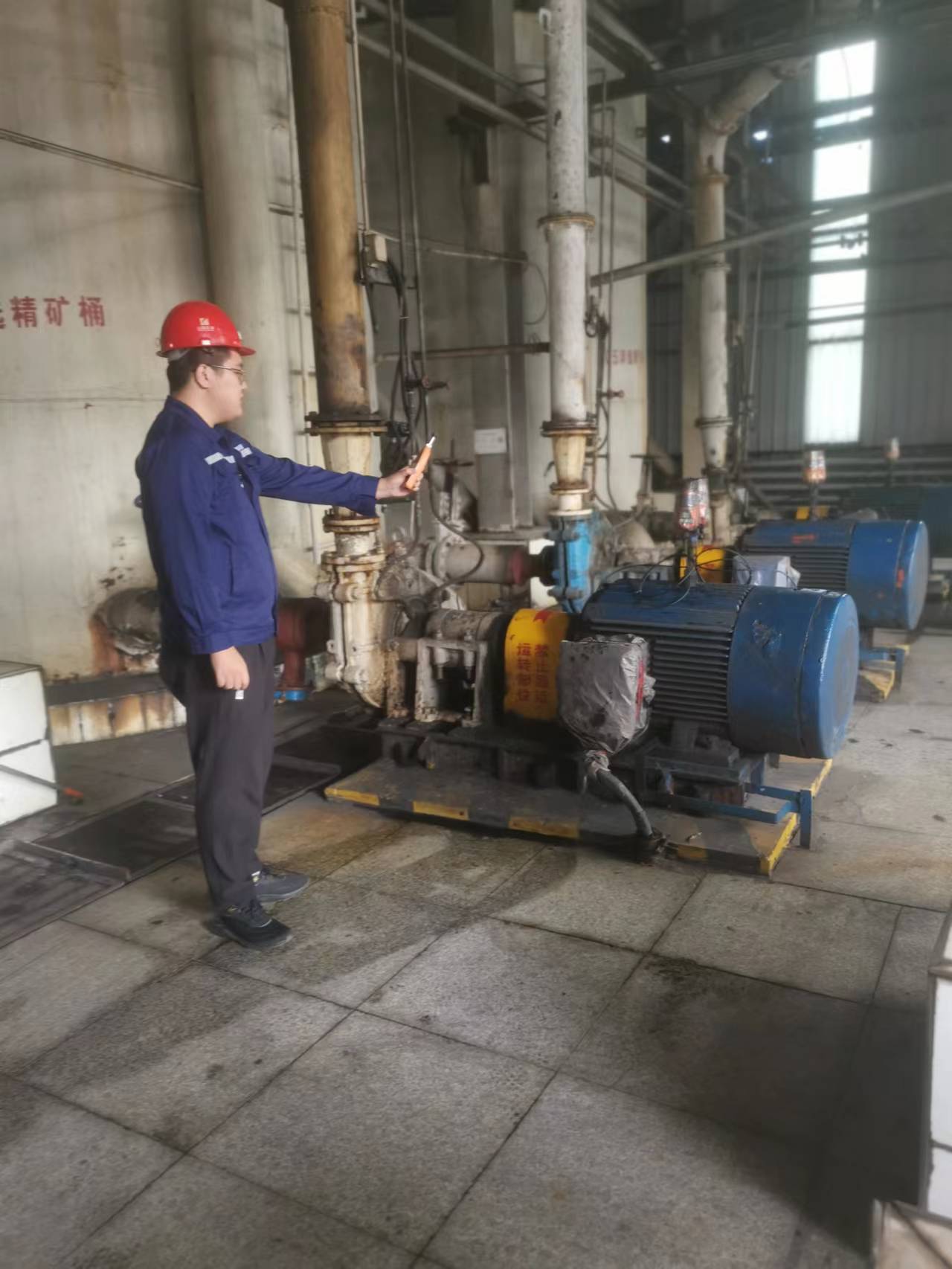 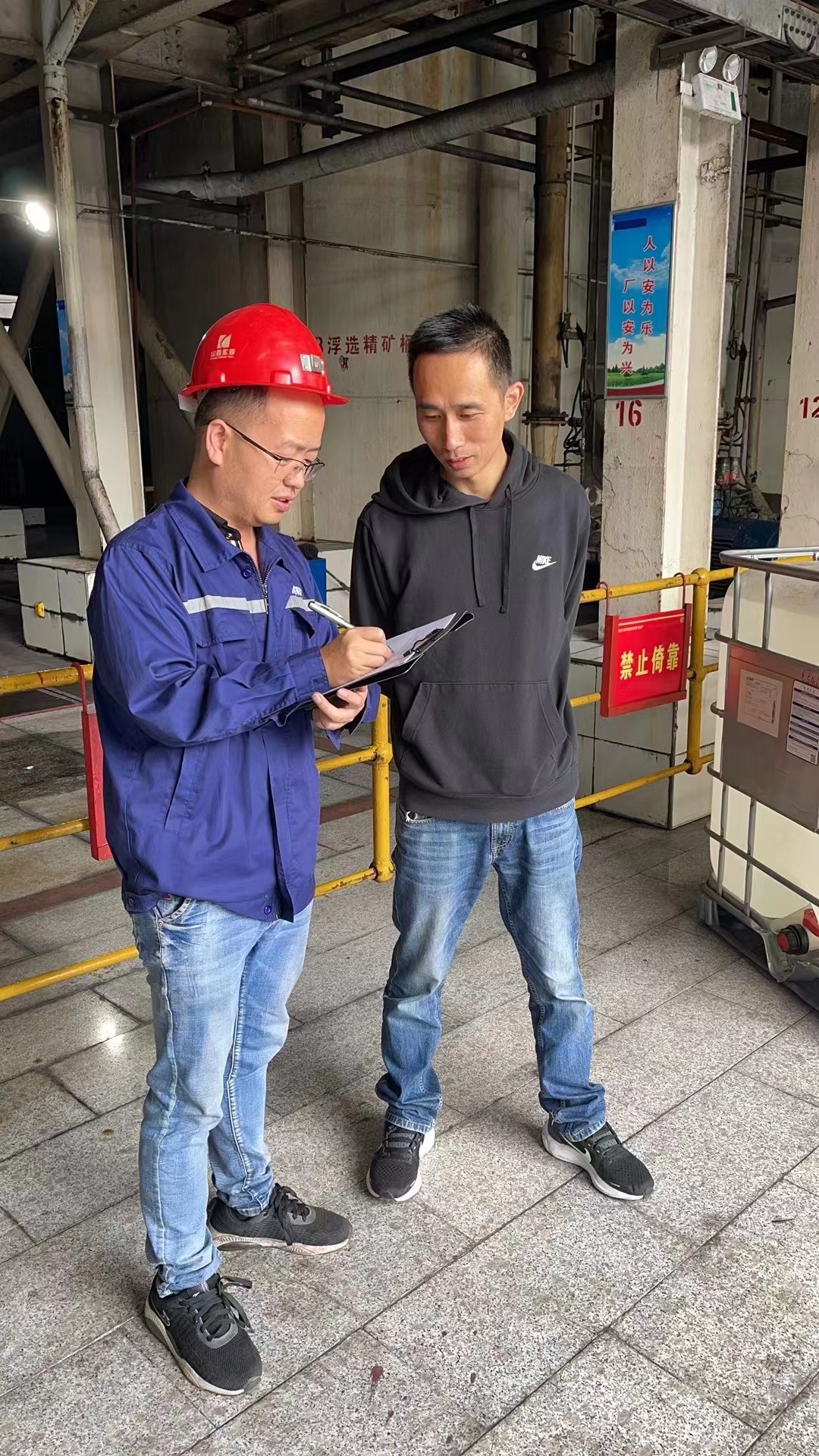 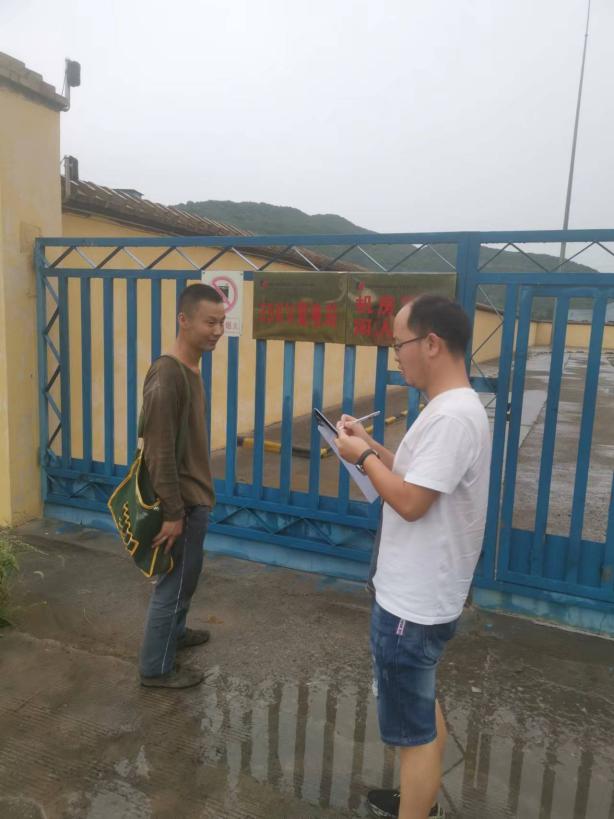 现场调查、现场采样、现场检测影像资料现场调查、现场采样、现场检测影像资料现场调查、现场采样、现场检测影像资料现场调查、现场采样、现场检测影像资料